DRUGA SVETOVNA VOJNA (1939 – 1945)AGRESIJE PRED DRUGO SVETOVNO VOJNO1931 Japonska → Kitajska1935 Italija → Etiopijamarec 1938 Nemčija → Avstrijo (oktober 1938 – München – sestanek Chamberlain, Daladier, Mussollini, Hitler)1938/39 Nemčija → SUDETE (manjšina Nemcev v Češkoslovaški)marec 1939 Nemčija → Češka, Moravsko (Češkomoravski protektorat)  (14. marec 1039 = »samostojna Slovaška«)april 1939 Italija → Albanijo1939  Japonska na SZ  (neuspešno)  (avgust 1939 – Nemško/SZ – prijateljska pogodba)NAPADI, BOJIŠČA IN VOJNE TAKTIKEVzhodno bojišče  preobrat: Bitka za StalingradSeverno Afriško bojišče  začelo se je že pred 2. svetovno  Italijanska agresije EtiopijeDaljno vzhodno bojišče  ZDA : Japonska
1. obdobje: Blietzkrieg fašističnih držav  preobrat 1942- od takrat naprej so akcije zaustavljene  na pomoč pride AK1. 9. 1939   Nemčija → Poljsko 17. 9. 1939   Rusija → PoljskoV jutranjih urah je bil narejen napad na obmejno mesto (nemško radijsko postajo). Hitler je rekel, da bodo na bombe odgovarjali z bombami. V tej vasi je bilo pobitih nekaj nemških državljanov, ki pa so jih pobili nemci oblečeni v poljake. Začela se je vojna.→ Poljaki si imeli zastarelo opremo, vojsko, s konjički so šli v boj proti Nemcem→ Nemci so imeli najmodernejše orožjeSvet ni vedel za tajno pogodbo med Nemčijo in Rusijo. Na Poljskem nastane Češkomoravski protektorat in Poljski guvernat. Na Poljskem se začne preganjanje židov. VB in Francija napovesta Nemčiji vojno, ampak ne posežeta v vojno, vsaj ne pravočasno. Poljakom ne pomaga nihče. Izpljuje sicer angleško ladjevje, ampak do spopada ne pride.3. 9. 1939 Francija, VB → napovejo vojno Nemčiji7/9 4. 1940 Nemčija → Dansko, NorveškoAngleži spet pridejo prepozno. Nemške čete se preprosto peljejo čez. Izvedena je tudi pomorsko padalska invazija. Domači izdajalec general Witkung Kvizling deli oblast domačim izdajalcem. On je bil vodja fašistov na Norveškem.kvizling = sinonim za narodnega izdajalca Na Norveškem se začne eno najzgodnejših odporniških gibanj.10. 5. 1940    Nemčija → BeneluxNemčija pod pretvezo, da jim brani nevtralnost, napade Benelux. V tistem času so tm čez letela angleška letala.Francozi so zgradili utrjeno bojno linijo (Maginotovo), kjer so bile trdnjave, minsko polje...  Meja je bila dolga 360 km. Med Belgijo in Francijo je pa ni bilo (tam so Ardenski gozdovi). Nemci so imeli Sigfriedovo mejo. Nemški napad gre skozi vse 3 države Beneluxa, v prvi svetovni vojni je bila Nizozemska nevtralna.5. 6. 1940    Nemčija (Hitler)10. 6. 1940   Italija (Mussollini)Francoska in angleška vojska se moa pri Dunkverku umaknit. Prva Hitlerjeva napaka je bila, ker takrat na sipinah ni napadel Angležov. Računal je, da se bo z njimi lahko še kaj pogodil. V eni noči Angleži mobilizirajo vse kar pluje. Francija mora podpisat kapitulacijo v istem vagonu kot v prvi svetovni vojni Nemčija. Hitler dobil svoje maščevanje...Italija dobi ozemlje okoli Nice, Nemci pa ozemlje Z, S, SV Francije (imajo pod oblastjo). JZ Francija je prepuščena v oblast francoskemu maršalu Fillipe-u Petain-u, ki je bil Hitlerjev frend. Ta del se je imenoval Vichy-jska Frnacija  (center v Vichy-ju) in sodelovala je z Nemci. Franciji Hitler prepusti mornarico in kolonije. Mornarico pri Tolunu dajo potopit, da je ne bi dobili nasprotniki. Vichyjska Francija je bila satelit Nemčije (prvi satelit – Slovaška). Tretji Hrvaška – NDH = neodvisna država Hrvaška. Po vojni sodijo Petaina  kot kolaborista (sodelovanje z okupatorjem) in ga obsodijo na smrt. 27.9. 1940 TROJNI PAKT (Nemčija + Italija + Japonska + države od Donavi)to je fašistična koalicijadržave od Donavi: Slovaška, Bolgarija, Madžarska, RomunijaObdonavnske države niso bili enakovredni partnerjikdorkoli se je pridružil, je moral priznavat to ureditev in se podredit25.3. 1941 se pridruži še Jugoslavija – prebivalstvo protestira (Bolje rat nego pakt)trojni pakt je vsestranska pogodba: politična, gospodarska, vojaškadelitev interesnih sfer: Italija – SredozemljeNemčija – ostala EvropaJaponci – Daljni vzhodKONEC PAKTA je 8. 9. 1943 ko Italija kapituliraNAPAD NA GRČIJO2. 10. 1940 Italija → Grčijonapadejo jih iz Albanijepomoč AngleževGrki jih močno odrinejo, vdrejo celo v AlbanijoNemčija pomaga Italiji proti Grčiji Nemci napadejo Jugoslavijo in Grčijo; Unternehmen 25Do maja konec grške Odisejade Prvi padalski desant na Kreto  USPE!!!Hitler se odloči zasesti Sovjetsko zvezo (po zasedbi Grčije in Jugoslavije)NAPAD NA VELIKO BRITANIJO- MORSKI LEVKonec 1940zračno, potem preko morjaže zračno se izjalovi (izgubi preveč bombnikov)Algleži majo radar, angleški piloti so zelo požrtvovalni, pripravljenost vojakov (evakuacija žensk in otrok)Hitler se odloči, da bo do nadaljnega napad preložil (izgubil preveč bombnikov) in najprej šel na VSEVERNO AFRIŠKO BOJIŠČEmorjo zasest Sueški prekopItalija se širi (po zasedbi Etiopije) pa področje Libije in hoteli so ogrožat Angleže v Egiptu  v bitki za Egipt Italijani izgubijoEkspedicijski korpus Nemcev  Hitler pošle vojake v Egipt – Ervin Rommel (Desert Fox)Angleži so zdaj pa zares ogroženi  pride do zamenjave poveljnika- zdej nastopi Bernard Montgomery  Rommel pride do delte NilaItalijani in Nemci so dobival iz Sicilije hrani in orožje → to jim onemogočjo in jih tako oslabijo
PREOBRAT: bitka pri El Alameju novembra 1942  to bitko Angleži dobijoDešifritali so kode in tako spravili Nemce na sipine7. in 8. novembra se Američani izkrcajo na Alžirsko in Maroško obalo (ta akcija se imenuje Torch) in z njihovo pomočjo pritisnili na Nemce
Izkrcanje ameriških enot 7. in 8. 11. 1942 v Maroku in Alžiriji (koloniji Francije)  razbremenitevStalin ne grozi več s separativnim mirom, ko vidi, da je v Afriki veliko NemcevFrancozi so streljal na Američane, ker je bilo to njihovo ozemljeVse te sile se srečajo na ozemlju Tunizije maja 1943  konec bojiščaOnesposobljenih je 800.000 mož nemške in italijanske vojskeTa vojska se potem vrne v Evropo in izkrca na Siciliji10. julij 1943 → izkrcanje na Siciliji, in sicer na delu, ki so ga branili Italijani22. julija 1943 je 7. ameriška armada zavzela Palermo (glavno mesto Sicilije)8. angleška armada je zasedla most Ponte Grande (na cesti proti Sirakuzam)srečata se Hitler in Mussolini (nekje blizu Verone) in se zmenta:nemogoče je branit Italijane pred toliko zaveznikiustanovita GUSTAVOVO LINIJO na najožjem delu Apeninskega polotoka- 120 km širok pas od ustja reke Garigliane do ustja reke Sangre /tam je težek teren in sta predvidevala, da bodo zavezniki težko napredovali)8. 9. 1943 uradna kapitulacija Italije  konec trojnega paktasledi okupacija Nemcev, ki uspejo umakniti večino preživelih vojakovrazdelitev italijeJ Italija in Sicilija  AngloameričaniOsrednja in S Italija  NemciSalojska republika v okviru Nemcev  vlada Musolini13. 10. 1943 je Italija vstopila v vojno na strani zaveznikovfrontne črte so zavezniki hitro prebijalisredi maja 1944 prebijejo Gustavovo linijo4. 6. 1944 pridejo zavezniki do Rima (ga osvobodijo)nemške sile so kapitulirale v Italiji šele konec aprila 1945musilinijeva smrt je razjasnjena  obešen na trgu v Milanu (Hitlerjeva ni povsem jasna)NAPAD NA SOVJETSKO ZVEZO- BARBAROSA22. junij 1941 Nemčija → Rusijo  (barbarosa = rdeča brada)Hitler je mogu počakat, da se sneg stopi in potem je krenil proti Rusiji. Hotel je priti do začetka zime do Urala in s tem zavzeti cel evropski del Rusije. Vendar pa Rusije niso dobro poznali. Od oktobrske revolucije se je razvijala zase, saj se je hermetično zaprla. Nemci so napadli s 4 milijoni vojakov, 2.000 letali in 3300 tankiNapad je potekal v TREH SMEREH:severna: Leningrad  – obkoljen 900 dniosrednja: cilj Moskva – začne se zima – 6.december – Ruska protiofenziva – Nemce za 200km potisnejo nazaj na Zjužna: Rostovo na Donu: močno deževje  tanki v blatu, minus 30,40 stopinj (nafta zmrzne, orožje ne deluje, neprimerna zimska oprema)V Nemčiji se začne akcija zbiranja oblačil in opreme za vojake. Hitler prevzame poveljstvo1942 – fronte ni začel na celi črtiJ sektor – koncentracija silSkoraj milijon Nemcev, Romuni, Madžari, Italijani (v okviru Italijanov so se borili tudi Slovenci → 300.000 Slovencev je postalo Italijanskih državljanov po kapitulaciji Jugoslavije)hotel je priti po Volgi za hrbet Moskvehotel zasesti donavski bazen z naftnimi nahajališči1942 – prodor se ustavi na Volgi, mesto Stalingrad → BITKA ZA STALINGRADRUSKA OBRAMBA:Na začetku je bila Rdeča armada šibkaDo zime 1942 ima armada že preko milijon ljudi, dobro opremo (tanki, letalstvo), pripravljeni so na zimoBorijo se za svoje ozemlje!!!Rdeči armadi pomaga tudi civilno prebivalstvo → 7000 žensk in 3000 otrok koplje jarke…Kljub velikim izgubam so pošiljali v boj vedno nove vojake (ker majo folka tok k rusov)330.000 Nemcev se preda, morajo stranprelomnica v drugi svetovni vojniKursk – največja tankovska bitka 6. december – ofenziva pri Moskvi7. december – Japonci napadejo Hearl Harbour  začetek svetovne vojneAmeričani sploh niso verjeli, da jih bodo res napadli.PACIFIŠKA FRONTANAPAD NA PEARL HARBOR7. december 1941 Japonska napade Pearl Harbor → uničila večino ameriškega ladjevja v Tihem oceanubojevanje z ladjevjem  glavna udarna moč (letalonosilke, podmornicedo 1942 blitzkriegBITKA ZA MIDWAY4. julij 1942maja 1942 hočjo naredit ponovno tako uspešno akcijo kot je bila na Pearl Harborakcijo in japonski admiral Jamamoto se odloči napasti otočje Midway → za Američani je bilo pomembno, saj so imel gor orožje, gorivo, radijske antene za komunikacijo s celinoJamamoto je mislil, da so Američani še vedno neuporabni (vojaško) in da imajo letalonosilke še vedno v razbitinah20, maja 1942 so Američani dešifrirali japonska sporočila in so v 3 dneh popravili vse letalonosilke in se pripravili na napadTAKTIKA:Japončki so imeli pripravljeni 2 skupini letal na letalonosilki- z eno so udarili na otočka, druga pa je lenobno poležavala na palubi (bli so za back up)Američani so se jim priplazil za hrbet s svojimi tremi ladicami Prva skupina ni uspela uničiti vseh ciljev zato so z drugo skupino še enkrat napadliMedtem so pripravili letala prve skupine na ponovni pogon (nalil bencin, nafto al neki) in v tisti eni uri so jih Američani sesul → druga skupina je bla na Midwayu in jim zato niso mogl pomagat37 letal je poletelo z japonskih letalonosilk in te so uporabili kot KAMIKAZE, da so se zabil v ameriške letalonosilkeKAMIKAZEKami- božanski, bog	kaze- veterSveti veter je Japonsko obvaroval že 74 in 81 V času 2. svetovne vojne je imela Japonska več kot 4000 letal in 2300 je bilo namenjenih za kamikazeBle so zelo uspešneTi ljudje so bili zelo spoštovaniNekoč (na koncu vojne???) pa so se kamikaze začele vračat na Japonsko in to so rešil tako, da so jim dali točno toliko goriva kokr so ga rabil do cilja → se niso mogli vrnitVčasih so jih še prej omamili ker drugač ne bi šliBitka za Midway ni nikoli prišla v Japonsko javnostAMERIŠKO OSVAJANJE JAPONSKEAmeričani so hoteli narediti obroč okoli Japonske in so zato skakali iz otoka na otok (k jih je toliko okoli Japonske → še preden so se lotil glavnih velikih otokov) → TAKTIKA ŽABJIH SKOKOVPreprečili so Japoncem izkrcanje v Avstraliji → v pomoč so jim bili Britanci, ki so iz Indije prodirali proti Burmi in jo tudi osvobodili1945 manjka samo še osvoboditev (???? Kapitulacija najbrž) Japonske ; Indokina, Indonezija, Kitajska in osrednja Japonska so bile poleti 1945 še vedno pod Japonskoanaliza: če hočjo osvojit še Japonsko rabijo še 0,5 milijona ljudi → ob koncu vojne jih tok ne morjo nabrat → se odločijo za skrajno možnost: ATOMSKA BOMBA6. avgust 1945 na Hirošimo9. avgust na NagasakiJaponska predlaga premirje 14. avgusta 19458. avgusta SZ napovedala vojno KitajskiNASTANEK ANTIFAŠISTIČNE KOALICIJEPo napadu Rusije se tA začnejE povezaovat z VB in ZDA:Temeljni kamen: ATLANTSKA LISTINA:podpisana 14. avgusta 1941od 9. – 14. avgusta sta se na Atlantiku sestala Rosewelt in Churchill (zamenjal Chamberlaina,  
      ki je preveč popuščal) in sklenila temeljni kamen za AK, OZN, povojno ureditev sveta…kongres je hotel vodit politiko izolaciolizma, predsednik je vedel, da tako ne gredo 1. januarja 1942 jo podpiše še 26 držav, tudi Sovjetska zveza točke:VB in ZDA v vojni ne iščeta nobenih koristi, sta proti vsaki teritorialni spremembi s katerimi se
      narodi ne bi strinjaliVsak narod naj bi imel po vojni tisto ureditev, ki jo sam hočeVsi narodi imajo po vojni enako možnost trgovanja in nabave surovinPo vojni naj bi vsak narod živel v svojih mejahPotrebno je razorožiti vse tiste narode, ki bi orgožali ali grozili z napadom izven svojih meja
      (zdej so napadl Irak ker so misl'l, da majo orožje za množično uničevanje)sestanek antifašistične koalicije: TEHERAN 28. 11. – 1. 12. 1943Zopet se sestanejo najvišji vrhovi (Churchill, Rooswelt, Stalin)Debata je bila vojaškega značaja  problem: odprtje druge fronte (pred 44 ne bo mogoče)Stalin je grozil, da bo sklenil separativni mir s Hitlerjem, če se 2. fronta ne bo odprlaPomirijo ga s Severno Afričkim bojiščemDruga fronta se odpre šele 6. 6. 1944 (obala Francije je bila preveč utrjena)Vojaške opreacije glede letalstva: Bombandiranje bosta izvajali VB in ZDARusija bo kopenskoNa tem sestanku so bili razkrinkani ČETNIKI  priznajo Titove partizane, komunistično odporniško gibanje, ki so ga vodili partizani v Jugoslaviji  vključeni so v sklop antifašistov 
KONFERENCA NA JALTI      4. – 13. 2. 1945že vsem jasno, da bo konec vojnepolotok Krim (pristanišče Jalta)Churchill, opešan Roosewelt, Stalin (izkorišča Rooseweltka)Podoba po vojni, zaključne vojaške operacijeDogovarjali so se o povojnem svetu in kje bodo imele te tri velesile vpliv  v V Evropi ga bo imela 	SZ  nesoglasja  začetek hladne vojnePrepovejo nacionalistično strankoSZ bo stopila v boj z Japonci (na Port Artur, Kurilske otoke in J Sahalin) za to pa dobola 10 milijard vojne odškodnineUsoda nemčije:Razdeljena bo na 4 okupacijske conePolovico (tisto z Berlinom) dobi SZ, drugo polovico pa FR, VB, ZDANe samo vojaško, tudi politično jo bodo okupirale (ni več vrhovne in civilne oblasti)POTSDAMSKA KONFERENCA   17. 7. – 2. 8. 1945Harry Truman, Stalin, Churchill (nadomestil ga je še v času konference nov ministrski predsednik Clement R. Attlee)Priprave na mirovno konferenco, navidezno še složni (čuti se napoved hladne vojne  kapitalizem VS socializem)Sojenje vojnim zločincem v Nürembergu (center nacional-socialistov)Nad nemško oblastjo so določeni štirje poveljniki okupacijskih con  KONTROLNI SVETPopolna razorožitev NemčijePopolna decentralizacija NemčijePopolen nadzor nad nemško industrijoNa sodišče postavit vojne zločinceVsi Nemci so krivi za nastop Hitlerjeve oblasti (preureditev Nemčije)ReparacijeVsak lahko odpelje iz cone kar hočeSZ lahko iz ostalih con v 6 mesecih odpelje 15% vojne industrije in 10% strojev vseh vrst (selijo celotne tovarne, tudi opeko)  problem nemškega gospodarstva  zato se Z cone združijoRazdelitev Avstrije na 4 okupacijske cone (Dunaj pod SZ okupacijo)Samo vojaško  oblast ji je priznanaAvstrija obnovljena po mejah pred AnschlussomBila je priznana kot žrtev NemčijePojavljajo se že problemi : MEJE S POLJSKOStalin hoče čim več ozemlja  reki Odra in NisaSporazumna rešitev šele 1971- 1972KONEC VOJAŠKIH OPERACIJ V 2. SVETOVNI VOJNI8. 9. 1943  uradna kapitulacija ItalijeKRIZA: Angleži in Američani so na Siciliji, letala  bombandiranjeMusolini zaprtVojna traja do 1945Okupacija NemcevZasedba AngloameričanovSalojska republika (Musolini)Barij (tja je pobegnil kralj)DAN DNa izkrcanje so se zavezniki pripravljali že od 1943Začelo se je 6. 6. 1944Zavezniki so naredili kulise in prelisičili Nemce, da so bomo izkrcali višje na obali, zato so Nemci tam koncentrirali sileTakrat je bilo tudi veliko uporov v notranjosti Francije  Nemci moral pošiljat enote še tjaPoveljnik Angležev: Montgomery, Američnov: EisenhowerIzkrcalo se je 170.000 vojakov, do izkrcanja so jih izgubili 12.000Stalno so imeli pomoč tudi iz zrakaProblemi: slabo vreme, sipine, utrjena obala
Začel se je pohod proti Evropi  NemčijiBoji v normandiji so se končali konec julija, predalo se je 100.000 nemških vojačkov
Sledi osvoboditev Pariza 25. 8. 1944 (uporniki so ga ubistvu osvobodili že 24. 8.)Potem so nadaljevali v belgijo, kjer so bili hudi boji in nato v Nemčijo, kjer so se 25. 4. 1945 srečali s Sovjeti na reki Labi in porazili NemceRUSKI PRODORI V NEMČIJORusi so imeli močno predvsem pehoto (Nemčijo so napadli s 7 milijoni mož), letalstva pa ne Na poti v Nemčijo osvobodi tudi Bolgarijo, Romunijo, Madžarsko in Finsko, pomaga pa tudi Jugoslaviji  vojački iz teh držav so se morali boriti proti Nemcem v Rdeči ArmadiDoločeno je bilo, da bodo Sovjeti osvobodili Berlin  21. 4. 19451. 5. 1954 je Berlin premagan in Sovjeti slavijo zmagoNEMCI in NJIHOVI PROBLEMIleta 1945 je že močno primanjkovalo vojakov in Hitler je določil za vojne obveznike 15- letnike in invalide8 milijonov prisilne delavne sile (tuje), ki je poskušala na svakem kraju sabotiratNemčijo ves čas bombmandirajo (zlasti Angleži ponoči)NOVA OROŽJA:Medicinske in baketriološke rakete  nekaj jih je vrgel na London, a niso povzročile pričakovane škodeNačrti za atomsko bombo  ni bilo oddobrenega dovolj denarjaAngleži jim uničujejo izstrelne rampeHitler je upal, da zavezniki ne bodo zdržali v sodelovanju in se bodo na nemških tleh poboli med sabo, a se nisoZnanstvenike in načrte po kapitulaciji zasedejo Američani in Rusi in za njih potem raziskujejo in delajo orožja za hladno vojno Hitler je imel stvari kar dodelane, potreboval bi le še nekaj mirnih mesecev30. 4. 1945 sta se Hitler in njegova ljubica Eva Braun poročila in naredila samomor  trupla so kasneje zažgali in začeli so se miti, da je Hitler pobegnil v Ameriko in se dal klonirat   KAPITULACIJA NEMČIJE: 8. maj 1945To je uradni datumNemci so morali v vsakem štabu posebej podpisati premirjeUradni konec vojne v EvropiZadnji boji so potekali na območju Štajerske, blizu Topolščice, kjer je bila podpisana kapitulacija 15. maja 1945BOJI NA PACIFIKUJaponcem je začelo primanjkovati virovKamikaze (ultralahka letala) so zaletavajo v ameriške ciljeAmeričani so se odločili za atomsko bombo6. 8. 1945 na Hirošimo9. 8. 1945 na Nagasaki8. 8. 1945 Japonsko napadejo še Sovjeti in zasedejo Kurilske otoke (še vedno niso vrnjeni Japonski) in J Sahalinjaponska takoj prosi za premirjekapitulacijo podpiše 2. septembra 1945
japonska ni bila razdeljena na okupacijske conepodpisala je ločeni vojno pogodbo, to ni bilo obravnavano na Nüremberšekm procesuizgubila je večino ozemlja, ki ga je dobila SZ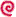 SLOVENCI IN JUŽNI SLOVANI MED VOJNO25. marec 1941 pristop k trojnemu paktu27. marec  državni udar – oblast prevzame Peter II6. 4. 1941  napad na Jugoslavijozaradi nezanesljivosti (demonstracije, upori, državni udar)začne se z napadom na Beograd (ki ni imel zračne obrambe  prasci)Jugoslavija kapitulira 17. aprila 1941razkosajo si jo:NEMČIJA: Gorenjska, Štajerska (→ dobijo ¾ najbolj razvtih območij Slovenije: 70.000 delavne sile), Banat, osrednja Srbija (poveljujoči Nemec si deli oblast s kvizlingom Milanom Nedičem, nekdanjim generalom (isto kot na Norveškem)) ITALIJA: Ljubljanska pokrajina (Dolenjska, Notranjska, Ljubljanska kotlina → 25.000 delavne sile), Kosovo, Metohija, še mal DalmacijeMADŽARSKA: Prekmurje (→ 2.000 delavne sile), Medžimurje, Bačka, Baranja, del SremaBOLGARIJA: Makedonija, JV del Srbije
NEZAVISNA DRŽAVA HRVATOVkolaborantiustaška država, ki nastane na ozemlju velike banovine hrvaške in postane satelit Nemčije in Italije (tko kot Vischyjska Francija in Slovaška)vodja: Ante Paveličustaši nacionalisti, šovinisti  predvsem do Židov, Srbov, muslimanov, Romovpokoli Srbov v hribovitih območjih  nacionalno sovraštvouničevalna taborišča  Jesenovacimigracija Hrvatov na Koroško  množična pokopališča ustaševustaši predstavljajo državljansko vojnoOKUPACIJSKE OBLIKE NEMCEVčeško- moravski protektoratpoljski guvernatNemec + kvizling: Norveška, osrednja SrbijaSamo Nemci: Francija, Beneluks, BanatŠef civilne uprave: Slovensko ozemljeOKUPACIJSKI SISTEMIITALIJANSKINa začetku (1941) dovolijo slovenske šole, tisk, univerze, dvojezični napisi  kulturna okupacijaZato se veliko ljudi iz Nemške okupirane cone preseli v Ljubljano → začetek 1941 v Ljubljani 100.000 prebivalcevPoslušal so nam na miren način vsilit svojo kulturo, pošiljajo k nam Italijanske kulturne umetnike  mi naj bi sami spoznali, da je Italijanska kultura boljša in bi opustili svoje običaje in kulturoMarko Natlačen (predstavnik meščanskih strank) se je pogajal z Italijani in je prišel celo v upravni svet Ljubljane (sosvet- konzulta) → lahko sodeloval pri upravljanju Ljubljane (da bi dobili več pravic…)Po letu 1942  pojavi se odporniško gibanje  RAZNARODOVALNA POLITIKA  (teror nad prebivalstvom, požiganje vasi, streljanje talcev)
Italija je živela v iluziji glede Slovenskega ozemlja: menili so, da bo slej kot prej prišlo do spopada med Nemčijo in Sovjetsko zvezo → prevzeli bodo Slovensko ozemlje, ki je pripadalo NemčijiNEMŠKIV MB Hitler izjavi: Naredite mi to deželo zopet nemško!!Šef civilne upraveGorenjskaŠtajerska  KAKO SE JE SLOVENSKA POLITIKA ODZVALA NA OKUPACIJOMEŠČANSKE STRANKEPolitiki, ki so ob okupaciji Slovenijo zapustili (najprej šli v Kairo, potem v London)V Londonu so ustanovili SLOVENSKI NARODNI ODBOR → imel je enako funkcijo kot Narodni odbor v SlovenijiPolitični organ, ki so ga sestavljale meščanske strankeOpozarjajo na nevarnost komunistovNi bil mednarodno priznanIzdajali so publikacije in poskušali mednarodno javnost obveščati o stanju v SlovenijiIz Londona komunicirali s tistimi, ki so ostali v LjubljaniVodil jih je Miha KrekPolitiki, ki so ostali v LjubljaniV Ljubljani je vodil meščanske stranke Marko NatlačenUspevalo jim je preko Sosveta/ konzultaBili so mišljenja, da je treba z okupatorjem pogajati  in si tako izboriti pravice → bili so strogo proti vsakršnemu oboroženemu odporuKasneje so začeli kolaborirati (sodelovati z okupatorjem)
INTERESNE SKUPINE (društva kulturnikov, publicistov)Najbolje organizirana je bila KOMUNISTIČNA PARTIJA SLOVENIJEOrganizirana kot stranka, naletela na dober odziv narodaHoteli so narod osvoboditi izpod okupatorja in izvesti revolucijo → spravt s prestola kralja in vlado → naj zavlada komunizem
SREDINAPolitični in javni delavci različnih ideoloških usmeritevNiso hoteli sodelovati z meščanskimi strankami (ker sodelujejo z okupatorjem) in komunisti (ker vodijo 'svojo' politiko)Prej so bili v OF pa so bili izključeni in so do konca vodili svojo politikoKOMUNISTIČNA PARTIJA JUGOSLAVIJE1919 ustanovljena v Beogradu1920- ustanovni statut v Vukovarju & sprejmejo programorganizirat sovjetsko republikoizpeljat revolucijoizvest nacionalizacijocentralizem → to je bilo všeč drugim strankam1920- OBZNANA- prepoved agitiranja v javnosti (stranka ni smela dobivati novih članov)28. 6. 1921- Vidovdanska ustavakomunisti so na volitvah dobili 58 poslanskih mest in ker so bili za centralizem so jim dovolili sodelovat pri ustavi1921- Zakon o zaščiti državepopolna prepoved Komunistične partije → zdej jih ne rabjo večgrejo v ilegalo in širili svoj kader vse do začetka 2. svetovne vojnesodelovanje s SZ (urila te ljudi)dobro pripravljeni na začetek vpojne1935- nastop TITASZ jim dodeli, da morajo osnovati vodstvo Komunistične partije in za vodjo postavijo Josipa BrozaTito je bil najprej generalni sekretar firme (tko so rekl Komunistični partiji)Oboroži se s kadrom mladih izobražencevMiloran ĐilasAleksander RankovičEdvard KardeljOrganizirajo odporniško gibanje v Sloveniji26/ 27 april 1941- formiranjedan ustanovitve Protiimperialistične fronte → po napadu na SZ (22. 6.) se preimenuje v OFsestanejo se v Vidmarjevi viliODPORNIŠKO GIBANJE V SLOVENIJI edino pri nas je enotno (posebnost Jugoslavije)pod vodstvom komunistovboj proti okupartorjuboj za oblast, prevzem oblastiPROTIIMRETIALISTIČNA FRONTA (v nadaljevanju OF)USTANOVNI ČLANI:Komunistična partija (edina politična stranka)Krščanski socialisti (znotraj SLS)Kulturni delavci (levo usmerjeni- Vidmar)Sokoli (telovadno društvo levo usmerjenih; Orli- desno usmerjeni)TOČKE:Aktiven odpor proti okupatorju- takojšen oborožen odporZdružitev vseh Slovencev (Zedinjena Slovenija)Teheranska konferenca prizna Titove partizane → naši se vključijo v odporniško gibanje v Jugoslaviji (ne samo Slovenije) na federativni osnoviPomoč pri osvoboditvi SZOF naj predstavlja oblast vsega Slovenskega ozemlja in naj po vojni prevzame oblast → BOJ ZA OBLASTVse skupine OF se bodo priključile…Demokratični način reševanja problemovO vseh odnosih bo odločal slovenski narod sam in to branil z vsemi sredstviPoziv k Partizanom vseh zavednih SlovencevAKCIJEIlegalne tiskarne in tiskGlasila: Slovenski poročevalec, Osvobodilna FrontaRadio: KričačLetakiZbiranje materiala za vojsko (pletejo, šivajo, zbirajo orožje…)Zmenjo se, da 29. 10. med 19. in 20. uro na ulicah Ljubljane ne bo nobenega Slovenca → Italijanom dokazujejo, da obstajajo, so aktivni – so nekakšna država v državiITALIJANSKI ODZIVZačnejo spoznavat, da njihov načrt o italijanizaciji Slovencev ne bo uspel in da je odporniško gibanje močno → 1942ČISTKE (čistijo po resorjih → najprej obkolijo Bežigrad in pregledajo vse hiše od vrha do tal, potem grejo na Rudnik itd. → OF se potem seli na že očiščena ozemlja)Ljubljano obdajo z žico (not si lahko pršu le prek blokov)Policijska ura
Vodstvo OF se preseli v Polhograjske dolomite in potem v Kočevski rog, ker je postalo v Ljubljani prenevarnoOF neprestano sprejema odlokeOdlok  o posojilu svobodeOdlok o kaznovanju narodnih izdajalcev → VOS (varnostno obveščevalna služba) → izvajali le komunisti → naloge VOSa: likvidacije (1941 je bilo 85 likvidacij), reševanje 
OF-ovcev iz zaporov, obveščanjeUSTAJAKomunistom je bilo naročeno naj organizirajo PartizaneNajprej ustanovijo čete, ki imajo imena po industrijskih krajihČete se povežejo v bataljone → 1941 so bili trijeLevi breg SaveDesni breg SaveŠtajerska Nemci likvidirajo oba brega Save in tisti, ki so preživeli, se povežejo v Cankarjev bataljon in se pred zimo umaknejo v DražgošeBili so opozorjeni, da prihajajo Nemci pa se niso umaknil in Nemci jih napadejo in požgejo celo vas in pobijejo moško prebivalstvoTut Štajerski bataljon napadejo in razbijejo Nemci 
Kot celota nobeden ne preživi zime
Leta 1942 se Partizani bolj organizirajo → Ustanovi se prvo osvobojeno ozemlje v Ljubljanski pokrajini s središčem v Suhi krajini (od Žužemberka proti Kočevju), ki v največjem obsegu sega do roba Ljubljanskega barjaItalijani so reve in si ne upajo napast dokler ne navozijo 8.000 mož na mejo in šele potem napadejoSpet delajo po čistkahPartizani so to hitr pogruntalPožigajo vasi, streljajo talce → glavnino odnesejo prebivalciGRADITEV NOVIH ORGANOV OBLASTIZA NOVO JUGOSLAVIJOTi politični organi so se začeli graditi na osvobojenih ozemljihOzemlje je bilo osvobojeno, če so porušili vse stare organe oblastiPrvo osvobojeno ozemlje je …… UŽIŠKA REPUBLIKAPoleti 1941Novi zametki oblasti so se imenovali Narodno Osvobodilni Odbori (NOO) [POZOR: odredi → vojaške formacije; odbori → politične formacije]o NOO je prvi pisal Edvard Kardelj v časopisu Užiška borba, ki je izhajal v Užiški republikiFebruarja 1942 → prvi predpisi o NOO → FOČANSKI PREDPISIFoča: kraj na meji med BIH, Bosno in SrbijoNastali, ko je NOO že funkcioniralIzda jih vrhovni štab Narodno Osvobodilne Vojske (NOV) in Partizanskih Odredov Jugoslavije (POJ)Sestavil jih je Moša Pijade (prvi predsednik AVNOJ-a; židovsko ime; strmoglavil z letalom med 2. svetovno vojno)TOČKE:To so voljeni organi → volijo na osnovi splošne volilne pravice (moški in ženske nad 18 let; v SLO ti organi vedno voljeni, v Srbiji jih včasih tut postavjo)Njihove naloge so:Če je ozemlje okupirano: preskrbujejo partizansko vojsko, skrbijo za ranjence, mobilizacijo, obveščanje (kurirske vezi), davke (za financiranje odporniškega gibanja)Če je ozemlje osvobojeno: skrbijo za javni red in mir, davke, šole…Po drugi svetovni vojni → nadaljevanje teh odborov so OBČINERazvili so se na celotnem delu JugoslavijeV Sloveniji (imamo OF) so volitve v Vseslovenski narodni odbor → OF se mora prilagajat odporniškemu gibanju JugoslavijeČETNIKINa začetku so le skupinice četnikovMaja 1941 jih pod enotno vodstvo poveže Dražan Mihajlovič (bivši jugoslovanski polkovnik), ki naj bi ga kralj in vlada (pobegnila v London) pustila organizirat odporniško gibanjeŠteli so se za kraljevo vojskoVečinoma so not pripadniki srbske narodnosti, vključujejo pa se tudi pravoslavci in pristaši kraljaV Sloveniji nastaneta 2 odreda → organizira ju bivši jugoslovanski major Karel Novak- priključijo se kot pristaši kralja (v glavnem bivši oficirji) → v Sloveniji jim pravijo PLAVA GARDAČetniki sprva sodelujejo s partizani → ti pa rušijo stare organe oblasti (oni zastopajo kralja), Užiška republika jim ni všeč → to se jim zdi bolj nevarno kot Nemci- se začnejo povezovat z njimiKo Nemci na začetku zime 1941  organizirajo ofenzivo in napadejo Užiško republiko, je ta uničena predvsem zaradi četnikov, ki partizane zabodejo v hrbet → UR popolnoma uničenaVname se državljanska vojna → partizani se morajo umaknitDražen Mihajlovič v London sporoči, da je uničil odporniško gibanje (komuniste) → kralj ga imenuje za obrambnega ministra vlade, ki je v LondonuKralj Angležem prikaže četnike kot odporniško gibanje → Angleži jim pošiljajo pomočRazkrinkani so 1943 na Teheranski konferenci → začnejo pomagat partizanom pod vodstvom TitaPlava garda misli, da se bo rešila, ko bo odprta druga fronta na Balkanu (zato se napotijo na Balkan) → zavezniki se izkrcajo na Siciliji in do druge fronte ne pride → Partizani z njimi obračunajo v Istri
Še ena nevarnost državljanske vojne → USTAŠIUSTAŠINemci in Italijani ustašem dovolijo nastanek ustaške države → NDH (Nezavisna/ Neodvisna država Hrvaška)Nastane na ozemlju Velike banovine Hrvaške (Savska banovina), Vrbaške banovine (BIH), del Primorske banovine (Istra je pod Italijani)Izraziti nacionalistiHrvatiŠovinisti (nestrpni do drugih narodov)Sovražni tut do Židov in Romov (manj do političnih nasprotnikov) → ustanovijo koncentracijsko uničevalno taborišče JESENOVAC → etnično čiščenje – pobijajo predvsem Srbsko pravoslavno prebivalstvo (Lika, Banja, Kordun, Petrova gora → 1/3 Hrvaške!!!)Nevarnost državljanske vojne med četniki in ustaši (Srbi in Hrvati) → vojno preprečijo komunisti (komunisti so skrbeli, da so bile njihove čete narejene iz vseh treh 'vrst' → šovinizem je bil umetno zatrt)Ustaši na koncu druge svetovne vojne bežijo na Koroško + domobranci (Avstrijo imajo na tem predelu Angleži) in Angleži jih pošlejo 100.000 nazaj v Jugoslavijo (govoril so jim, da jih peljejo v Italijo) – tam so bili tako likvidirani, ustreljeni (večina že na Štajerskem) → oboji so bili kolaboranti in zato nevarni oblastemKOLABORACIJAV Sloveniji dva dela:1941 –1943sodelovat so bili pripravljeni samo Italijani → nastaneta plava in bela garda (ob kapitulaciji Italije ti razpadeta)plava garda → glej četnikebela gardanastane iz vaških straž leta 1942 (ob Roški ofenzivi)Italijani jih štejejo kot prostovoljni antikomunistično policijo (tko kot Nemci domobrance) → MVAC (milica voluntaria antikomunista)po kapitulaciji Italije se zatečejo na Turjaški gradsodijo jim na Kočevskih procesih1943 – 1945 Nemcem je začelo primanjkovati sildomobranci sodelujejo z Nemcito so pomožne policijske enoteNemci jim dajejo plačo, orožje, oblekeza njih veljajo enaka pravila kot za nemške policiste20. aprila 1944 domobranci na Ljubljanskem stadionu prisežejo Hitlerju (glej slikco v učbeniku)vodi jih LEON RUPNIK bivši jugoslovanski generalv času italijanske okupacije → župan mesta Ljubljanev času nemške okupacije → šef civilne uprave Ljubljanske pokrajine (zato nastane največ domobrancev prav tu)do konca vojne je domobrancev 13.000ZAKAJ K DOMOBRANCEM?Od papeža prepovedano (cerkev je bla proti komunizmu)Boj za slovensko deželo → drugače bo slovenski narod propadel (t.j., če se ne bodo proti komunizmu borili)Boj za oblast → organizirani od meščanskih strank (rabijo orožje → dajo jim ga Nemci)Oni taktizirajo → ko bo konec vojne bodo prevzeli oblastNemci kapitulirajo 15. maja 1945 (zadnji boji v Sloveniji) → ni bilo nobene možnosti, da bi domobranci prevzeli oblast →Se masovno umikajo v Avstrijo (v angleško vojaško cono) – na KoroškoAngleži jih vse pošljejo nazaj v Jugoslavijo (ker naj bi jih bilo preveč) pod pretvezo, da jih pošiljajo v ItalijoVrnejo 60.000 kozakov Rusom in 80.000 ustašev in domobrancev Jugoslovanom → vse pobijejo, večino že na Slovenskem ozemlju (takoj na Štajerskem) → izvensodno čiščenjeNOVI ORGANI OBLASTI ZA NOVO JUGOSLAVIJOOsnovni organi so narodno osvobodilni odbori (NOO) → poglej nazajPRVO ZASEDANJE AVNOJ-aAntifašistično veče (svet) narodne osvoboditve JugoslavijeZaseda v Bihaču 26. 27. novembra 1942Želja, da bi postali najvišji organ zakonodajne oblasti, vendar, ker je Jugoslavija nastajala po vzoru SZ in je Stalin imel nadzor nad njo, je to prepovedal (Stalin rabi pomoč Angležev, oni pa priznavajo kralja, četnike, emigrantsko vlado v Londonu in jim ne bi bilo všeč, če bi Stalin dovolil neke nove organe oblasti)Postane najvišji politični predstavnik odporniškega gibanja kot celoteRazpravljajo pa tudi o stvareh, ki so manj povezane z odporniškim gibanjemKako bodo razkrinkali četnikePri vsakem narodu naj se ustanovi najvišje organe narodne oblasti → FEDERACIJANOVI SLOVENSKI ORGANI OBLASTIDo kapitulacije Italije ni bilo možno izvest volitevVolitve v Zbor odposlancev (parlament) so septembra 1943Zbere se 572 izvoljenih poslancev v Kočevju → KOČEVSKI ZBOROd teh je 78 delegiralo iz področja, kjer so Nemci še držali direktivoizvolijo 42 predstavnikov za drugo zasedanje AVNOJ-apotrdijo nadaljnje delo in se zahvalijo OFDRUGO ZASEDANJE AVNOJ-av Jajcu (BIH) 29. – 30. november 1943tudi delegacija Slovencev (42)zgradijo temelj za novo državo: DFJ → demokratična federativna Jugoslavijanova načela državnosti (načela nove države)to je demokratična skupnost delavcev, kmetov in inteligence (ni meščanov)oblast velja samo tista, ki izhaja iz NOO (temeljnih organov nove oblasti)federativnostzakoni (glavni sklepi)AVNOJ postane najvišji zakonodajni organ nove oblasti (parlament) čigar naloge izvršuje vlada, ki se imenuje NKOJ (nacionalni komite osvoboditve Jugoslavije)Jugoslavija je demokratična skupnost petih enakopravnih narodov → Slovencev, Hrvatov, Srbov, Črnogorcev in MakedoncevEmigrantski vladi v Londonu prepovejo zastopat Jugoslavijo ; kralju Petru je prepovedana vrnitev v Jugoslavijo ; o obliki države (monarhija ali republika) bo odločalo ljudstvo na svobodnih volitvah po vojni (→ odločmo se za republiko)Uvede se nov najvišji naziv v državi → MARŠALOdlokiOdločijo se priključiti k Jugoslaviji slovensko primorje, Istro, Dalmacijo (imamo podporo Angležev → v zameno bi jim mi dali Pulo kot oporišče)Predsednik NKOJ-a postane Josip Broz (tut prvi predsednik)ČERNOMELJSKI ZBOR19. – 20. februar 1944zasedanje slovenskega parlamenta izvoljenega v Kočevjupotrdi vse sklepe AVNOJ-aštevilni odseki → za šolstvo, kulturo, prosveto… (ministri)povečajo SNOO za 1/3na 180 članovspremenijo ime: SNOS (Slovenski narodno-osvobodilni svet)tudi predsedstvo SNOS-a se poveča za 1 člana (France Bevk)11 članov NKOS (narodni komite osvoboditve Slovenije)→ začasna vlada (imeli zakonodajno in izvršno oblast → DIKTATURA)5. 5. 1945 je v Ajdovščini (da so poudarili, da je to Slovensko ozemlje) izvoljena prva Slovenska vlada (izmed unih 180) (prvi predsednik: Boris Kidrič – tut države)9. 5. 1945 → vlado predstavijo v Ljubljani15. 5. 1945 → zadnji boji (domobranci res niso mel šans)BOJ ZA MEDNARODNO PRIZNANJE NOVE JUGOSLAVIJEzačne se že na konferenci na JaltiAngleži zahteval skupno vlado iz vlade v Londonu in Tita→ odpravit dvovladjePrvi pogovori so na Visu (v zadnji od 8 Nemških ofenziv so hotli uničit Tita, zoto so njega in AVNOJ Angleži prepeljali na Vis, kjer so ga lahko ščitili)→Sporazum TITO- ŠUBAŠIČ (Josip Broz in dr. Ivan Šubašič) junija 1944Kralj se mora odpovedati četnikom (se jim šele 12. 9. 1944)Priznati Tita za vrhovnega poveljnika vojskePriznati odporniško gibanjePošiljati pomočPriznati 2 AVNOJPriznati federativnostTito (al pa kralj) je moral pristati na razširitev AVNOJa s poslanci meščanskih strank zadnje izvoljene skupščine, ki se niso konpromintiral (umazali imena)Kakšna bo ureditev bodo odločali ljudje na svobodnih volitvahKralj se ne sme vrniti v državo – lahko ima le 3 svoje namestnikeTito se avgusta 1944 sreča s Churchillom v Neaplju → zmenta se, da bo Jugoslavija dobila nazaj ozemlja od Italije (Slovensko primorje) v zameno pa bo Pula postala Angleško oporiščeNovember 1944 2. sporazum TITO- ŠUBAŠIČUstanovitev skupne vladePredsednik vlade: Josip BrozZunanji minister: Ivan ŠubašičDržava DFJ je razglašena 7. 3. 1945 in je mednarodno takoj priznanaEmigrantska vlada v Londonu → kot demokratsko predstavništvoPARTIZANSKA ORGANIZACIJA VOJSKEPostavljena že v letu 1941 (kako se bodo borili)Na ozemlju Užiške republike pride do posvetovanja vseh voditeljev (Slovenec: Franc Leskovšek- Luka) v Stolicah pri Kruplju 26. – 27. 9. 1941Način boja: gverila (→ partizani ali gverilci)Pogovarjajo o organiziranosti, kurirjih, vojaški disciplini, pozdravu (Smrt fašizmu, svoboda narodu → pestičke ob sencih)NOV- narodnoosvobodilne vojskePOJ- partizanski odredi JugoslavijeNajmanjša enota (osnovna): ČETA → BATALJON → ODREDI        → BRIGADE → DIVIZIJE → KORPUSČete imajo imena po industrijskih mestih, kjer so nastaleV Sloveniji pridemo do leta 1941 samo do bataljonov (kasneje tudi čez)Odredi- enote, ki skrbijo za preskrbo z mobilizacijoBrigade- bojne enote (Prešernova, Cankarjeva, Gubčeva)Na Slovenskem 'delujejo' XIV, XV in XVIII divizija Na Slovenskem 'delujeta' 7. in 9. korpusDo 1943 so bili partizani prostovoljni, od kapitulacije Italije dalje pa obvezni1. marca 1945 se preimenujejo v JLA (Jugoslovanska ljudska armija)ima 4 armade JLASlovenijo osvobaja 4. armada10 LET SLOVNECEV PO 2. SVETOVNI VOJNIobdobje: OBDOBJE LJUDSKE DEMOKRACIJEuradno ime države: FLRJ (Federativna ljudska republika Jugoslavija)3. AVNOJrazširil se je s poslanci, ki se niso kompromitirali26. – 27. avgusta 1945 v Beogradupreimenoval se je v LJUDSKO SKUPŠČINOrazpravljali so o:volitve v ustavodajno skupščino (ali bo država republika ali monarhija)volilna pravica (moški in ženske nad 18 let)agrarna reforma → zemljo dobi tisti, ki jo obdelujeagrarna reformauveden zemljiški maksimum → kmet ima lahko največ 30ha zemlje, cerkev 10hazaplenijo ogromno veleposestniške zemljerazdrobijo posestva → noben ni mogel od tega živet (vsaj ne spodobno) in vsaj en družinski član je moral delati še dodatno (v tovarni…) → ustvarijo se polkmetjeza sabo je potegnila tudi KOLONIZACIJOkolonizirajo področje Kočevskega  (izselijo Kočevske Nemce) in Apeško poljeVojvodina → izselijo Nemce, Madžare, Romune… in naselijo domače kmete (iz višjih predelov), jim dajo orodje, živino, denar… → niso vedli kaj s tem počet in so začel prodajatRazdelili so 2 milijardi denarja1945 – 1953 → obvezni odkup hrane (takrat je bila lakota) → kmetje so morali hrano prodat državi, ki je sama narekovala cene (bila zelo ne fer) → kmetje začnejo skrivat hrano, črni zakoli, kmečki uporido 1953 se začne tudi racionalna preskrba z živili → na karte/ bonevsi ti ukrepi so politični
to je spodbudile meščanske stranke → se umaknejo iz države11. 11. 1945 so se vršile volitvena njih ni bilo meščanskih strankzaradi velike nepismenosti v državi se je volilo s kroglicamiKANDIDATI:Ljudska fronta (Tito) → republikaPrazna lista (črna skrinjica) → monarhijaTakrat je že delovala OZNA, ki je bila predhodnica UTBE → tajna policija, ki je ustrahovala ljudi2% ljudi ni imelo volilne pravice (naj bi bili proti komunistom…)88,6% glasov je dobila lista ljudske fronte → 29. 11. 1945 razglasijo FLRJ (obletnica drugega AVNOJ-a)uradne opozicije komunistov v Jugoslaviji NIodpravljena je že takoj po vojninasilen obračun z opozicijozunaj sodni procesiAngleži maja 1945 vrnejo vso kolaboracijo v Jugoslavijo (okoli 13.000 domobrancev)Jih pobijejo → Kočevski rog, Huda jama pri Laškem, Jama pri Hrastniku)Zbirna taborišča: Škofovi zavodi (Škofijska gimnazija), Tejovjesodni procesimontirani procesi (tko kot pri SZ)proti vojnim zločincemLeon Rupnik (vodja domobrancev) → usmrtitevGregorij Rozman → 18 let prisilnega dela (po vojni pobegnil v Argentino, kjer umre 1962)Sodišča narodne častiPred njih si šel. Če te je kdo ovadil, da se ne držiš volilnega molka, izdajaš časopisdachauski procesi1946 – 1949javnih okoli 10obravnavalo se je 7380 ljudiobsojali so komuniste, gospodarstvenike, politike → pospravil svojedolžili so jih, da so v taboriščih sodelovali z gestapom, ko so bili izpuščeni pa z imperialisti31 jih usmrtijo, drugi sedijo opozicijaleta 1947 se je ena skupina odločila obnovit Staro pravdo (vodi jih Črtomir Nagode → obsojen na smrt) → vse polovijo in obsodijo (→ hoteli so ustvarit še eno stranko; v ustavi je bilo, da se stranke lahko  ustanavljajo, v praksi pa ne) KATOLIŠKA CERKEVzavrača socialistično družbeno ureditevproti njej so uvedene mnoge sankcije:10ha zemlje (1945)popolna nacionalizacija vseh nepremičnin (1953)sodni procesi proti duhovnikom po vsej Jugoslaviji (266 župnikov obsojenih samo v Ljubljanski škofiji)cerkev strogo ločena od države 1952:odpravljen verouk v šolahteološka fakulteta izključena iz univerzeprekinjeno sodelovanje z Vatikanomprepovedano praznovanje božičanacionalizacijaoktober 1944: zakon o nacionalizaciji → predvidevali so, da postane ljudsko premoženje okupatorjeva zemlja in zemlja tistih, ki so sodelovali z okupatorjemzakon 1946 → nacionalizacija vse vode in vodnih virov, rudna, naravna bogastva, vsa podjetja republiškega (državnega) pomena, pošta, telegraf, telefon, radio, zračni in železniški prometapril 1948 → nacionalizacija vseh majhnih podjetij, kulturnih, prometnih, zdravstvenih ustanovzakon 1958 → LASTNIŠKI MAKSTIMUMprostovoljna obnovaobdobje: ADMINISTRATIVNI SOCIALIZEMplansko ali načrtno gospodarstvokot v Rusiji (solhozi, kolhozi)1. petletka: 1947spor z informbirojemdržava se je 1948 sprla s SZ1947 se uvede načrtno gospodarstvo → kolektivizacija…ker smo ustanavljali skupna podjetja so Rusi hotl met 70 : 30 in ne 50 : 50problem z zahodno mejo → Tržaško vprašanjeV Parizu podpisana pogodba z Italijo (je poraženka)Odločitev: Julijska krajina razen Trsta gre k Jugoslaviji9. juniji 1945 → Beograjski sporazum: jugoslovanske enote se morajo umakniti iz Trstarazdelitev na dve coni(dopolni iz knjige)obdobje: OBDOBJE SAMOUPRAVLJANJAHLADNA VOJNAzačetek (več 'teorij'):razdelitev Nemčije na okupacijske cone in napetosti v zvezi s temTrumanova doktrina 1947 → neuspel dogovor velesil v zvezi z Nemčijokorejska vojna 1950konec:združitev Nemčije leta 1990ko so bile rešene največje evropske napetosti (sredi 50 let)bandunška konferenca leta 1955začetek neuvrščenostizačetek jedrskega razoroževanja 1958dolgo obdobje napetosti med ZDA in SZ in njunimi zaveznikizačela se je iz ideoloških razlogovker so se zahodne države bale socializma in vpliva SZ so se začelo povezovatiposledica hladne vojne: vojaško združevanjezahod ustanavlja vojaške pakte (povsod razen v Afriki)SEATO → Države daljnega vzhodaNATO pakt1949 → Severnoatlantska vojaška zvezaZDA, Kanada, kapitalistične države Zahodne Evrope (brez Španije in Turčije)CENTOBagdadski paktDržave Bližnjega vzhodaPakt RIOSZ ustanovi VARŠAVSKI PAKT (1955 → vojaška povezava), SEV (gospodarska pomoč) in Informbiro